CiągiSzereg geometrycznyGRUPAIMIĘ I NAZWISKO1.Wyznacz n-tą sumę częściową szeregu geometrycznego . Oblicz sumę tego szeregu.1.Wyznacz n-tą sumę częściową szeregu geometrycznego . Oblicz sumę tego szeregu.1.Wyznacz n-tą sumę częściową szeregu geometrycznego . Oblicz sumę tego szeregu.Film: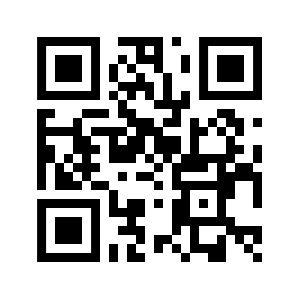 Szeregiem geometrycznym o wyrazach  i ilorazie  nazywamy wyrażenieN-tą sumą częściową szeregu geometrycznego nazywamy sumę2.Zamień ułamek okresowy na ułamek zwykły.2.Zamień ułamek okresowy na ułamek zwykły.2.Zamień ułamek okresowy na ułamek zwykły.Film: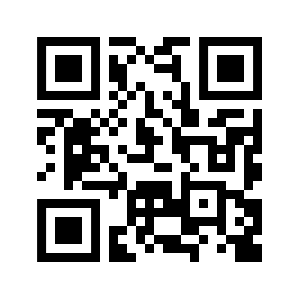 Sumą szeregu nazywamy wyrażenie , wtedy gdy istnieje granica właściwa sumy .3. Suma czterech początkowych wyrazów nieskończonego ciągu geometrycznego jest równa 135. Suma wszystkich jego wyrazów wynosi 144. Wyznacz pierwszy wyraz i iloraz tego ciągu.3. Suma czterech początkowych wyrazów nieskończonego ciągu geometrycznego jest równa 135. Suma wszystkich jego wyrazów wynosi 144. Wyznacz pierwszy wyraz i iloraz tego ciągu.3. Suma czterech początkowych wyrazów nieskończonego ciągu geometrycznego jest równa 135. Suma wszystkich jego wyrazów wynosi 144. Wyznacz pierwszy wyraz i iloraz tego ciągu.Film: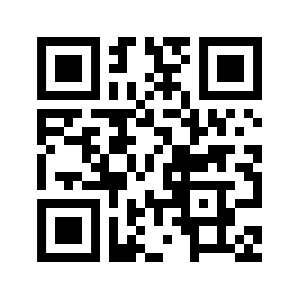 Twierdzenie:Szereg geometryczny      o pierwszym wyrazie   i ilorazie q                          jest zbieżny, gdy |q| < 1       i rozbieżny, gdy .4. Suma wszystkich wyrazów nieskończonego ciągu geometrycznego jest równa . Iloczyn trzech początkowych wyrazów tego ciągu wynosi 8. Oblicz sumę pięciu początkowych wyrazów tego ciągu.4. Suma wszystkich wyrazów nieskończonego ciągu geometrycznego jest równa . Iloczyn trzech początkowych wyrazów tego ciągu wynosi 8. Oblicz sumę pięciu początkowych wyrazów tego ciągu.4. Suma wszystkich wyrazów nieskończonego ciągu geometrycznego jest równa . Iloczyn trzech początkowych wyrazów tego ciągu wynosi 8. Oblicz sumę pięciu początkowych wyrazów tego ciągu.Film: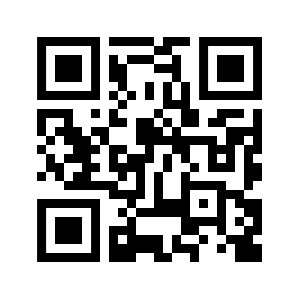 Twierdzenie:Szereg geometryczny          o ilorazie q ∈ (−1;1) jest zbieżny. Jeżeli jest pierwszym wyrazem szeregu, to suma szeregu wyraża się wzorem:CiągiSzereg geometrycznyGRUPAIMIĘ I NAZWISKO1.Wyznacz n-tą sumę częściową szeregu geometrycznego . Oblicz sumę tego szeregu.1.Wyznacz n-tą sumę częściową szeregu geometrycznego . Oblicz sumę tego szeregu.1.Wyznacz n-tą sumę częściową szeregu geometrycznego . Oblicz sumę tego szeregu.Film:Szeregiem geometrycznym o wyrazach  i ilorazie  nazywamy wyrażenieN-tą sumą częściową szeregu geometrycznego nazywamy sumę2. Zamień ułamek okresowy na ułamek zwykły.2. Zamień ułamek okresowy na ułamek zwykły.2. Zamień ułamek okresowy na ułamek zwykły.Film:Sumą szeregu nazywamy wyrażenie , wtedy gdy istnieje granica właściwa sumy .3. Suma trzech początkowych wyrazów nieskończonego ciągu geometrycznego jest równa -28. Suma wszystkich jego wyrazów wynosi -27. Wyznacz pierwszy wyraz i iloraz tego ciągu.3. Suma trzech początkowych wyrazów nieskończonego ciągu geometrycznego jest równa -28. Suma wszystkich jego wyrazów wynosi -27. Wyznacz pierwszy wyraz i iloraz tego ciągu.3. Suma trzech początkowych wyrazów nieskończonego ciągu geometrycznego jest równa -28. Suma wszystkich jego wyrazów wynosi -27. Wyznacz pierwszy wyraz i iloraz tego ciągu.Film:Twierdzenie:Szereg geometryczny o pierwszym wyrazie   i ilorazie q                          jest zbieżny, gdy |q| < 1       i rozbieżny, gdy .4. Suma wszystkich wyrazów nieskończonego ciągu geometrycznego jest równa . Iloczyn trzech początkowych wyrazów tego ciągu wynosi 16. Oblicz sumę pięciu początkowych wyrazów tego ciągu.4. Suma wszystkich wyrazów nieskończonego ciągu geometrycznego jest równa . Iloczyn trzech początkowych wyrazów tego ciągu wynosi 16. Oblicz sumę pięciu początkowych wyrazów tego ciągu.4. Suma wszystkich wyrazów nieskończonego ciągu geometrycznego jest równa . Iloczyn trzech początkowych wyrazów tego ciągu wynosi 16. Oblicz sumę pięciu początkowych wyrazów tego ciągu.Film:Twierdzenie:Szereg geometryczny          o ilorazie q ∈ (−1;1) jest zbieżny. Jeżeli jest pierwszym wyrazem szeregu, to suma szeregu wyraża się wzorem: